DIREZIONE DIDATTICA STATALE 3° CIRCOLO di ANGRI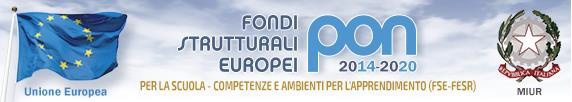 Via  D.Alighieri , 15 - 84012 ANGRI (SA) Tel./fax 081.5138806Temporaneamente insediata in via Lazio, s.n.c. - AngriC.F. 94008830658  E-mail: saee18300p@istruzione.itSito web: www.terzocircoloangri.gov.itPosta certificata: saee18300p@pec.istruzione.itCodice Univoco Ufficio: UFTIIKScuola PrimariaProgrammazione annualeEducazione FisicaClassi Secondea.s. 2023/2024Data                                                                                                                                                                                                    Docenti COMPETENZE CHIAVE E DI CITTADINANZACompetenza in materia di consapevolezza ed espressione culturaliCompetenza digitaleCompetenza personale, sociale e capacità di imparare ad imparareCompetenza in materia di cittadinanzaCompetenza imprenditorialeSettembre Settembre Settembre Settembre I Bimestre: ottobre e novembreI Bimestre: ottobre e novembreI Bimestre: ottobre e novembreI Bimestre: ottobre e novembreIndicatori ConoscenzeAbilità Competenze MOVIMENTO: CONSAPEVOLEZZA E COORDINAMENTOIl corpo e la sua relazione con lo spazio e il tempoControlla con precisione le singole parti del corpo coinvolte in movimentiSi colloca, in posizioni diverse, in rapporto ad altri o ad oggettiConosce ed ha consapevolezza del proprio corpo IL LINGUAGGIO DEL CORPO COME MODALITA’ COMUNICATIVO-ESPRESSIVAIl linguaggio del corpo come modalità comunicativo-espressivaSi colloca, in posizioni diverse, in rapporto ad altri o ad oggettiSviluppa gli schemi motori di baseIL GIOCO, LO SPORT, LE REGOLE E IL FAIR PLAYIl gioco, lo sport e le regole e il fair playPartecipa al gioco rispettando indicazioni e regole. Comprende all’interno delle varie occasioni di gioco e di sport il valore delle regole e l’importanza di rispettarleSALUTE, BENESSERE, PREVENZIONE E SICUREZZASalute e benessere, prevenzione e benessereRiconosce il rapporto tra alimentazione, esercizio fisico e saluteRiconosce alcuni essenziali principi relativi al proprio benessere psico-fisico legatiII Bimestre: dicembre e gennaio (termine I quadrimestre)II Bimestre: dicembre e gennaio (termine I quadrimestre)II Bimestre: dicembre e gennaio (termine I quadrimestre)II Bimestre: dicembre e gennaio (termine I quadrimestre)Indicatori Conoscenze Abilità Competenze MOVIMENTO: CONSAPEVOLEZZA E COORDINAMENTOGli schemi motori sempliciSchemi motori combinatiControlla i diversi segmenti del corpo e i loro movimentiAcquisisce consapevolezza di sé attraverso la percezione del proprio corpo e la padronanza degli schemi motori e posturali nel continuo adattamento alle variabili spaziali e temporali contingentiIL LINGUAGGIO DEL CORPO COME MODALITA’ COMUNICATIVO-ESPRESSIVAComunicazione di idee e stati d’animo attraverso la posturaEsprime stati d’animo attraverso posture statiche e dinamicheUtilizza il linguaggio corporeo e motorio per comunicare ed esprimere i propri stati d’animo, anche attraverso la drammatizzazione e le esperienze ritmico-musicali e coreuticheIL GIOCO, LO SPORT, LE REGOLE E IL FAIR PLAYIl valore e le regole dello sportPartecipa ai giochi collaborando con gli altri, accettando la sconfitta, rispettando le regoleComprende, all’interno delle varie occasioni di gioco e di sport, il valore delle regole e l’importanza di rispettarle0SALUTE, BENESSERE, PREVENZIONE E SICUREZZARelazione tra alimentazione ed esercizio fisicoRiconosce il rapporto tra alimentazione, esercizio fisico e saluteRiconosce alcuni essenziali principi relativi al proprio benessere psico-fisico legati alla cura del proprio corpo, a un corretto regime alimentare e alla prevenzione dell’uso di sostanze che inducono dipendenzaIII Bimestre: febbraio e marzoIII Bimestre: febbraio e marzoIII Bimestre: febbraio e marzoIII Bimestre: febbraio e marzoIndicatori Conoscenze Abilità Competenze MOVIMENTO: CONSAPEVOLEZZA E COORDINAMENTOGli schemi motori sempliciSchemi motori combinatiControlla i diversi segmenti del corpo e i loro movimentiAcquisisce consapevolezza di sé attraverso la percezione del proprio corpo e la padronanza degli schemi motori e posturali nel continuo adattamento alle variabili spaziali e temporali contingentiIL LINGUAGGIO DEL CORPO COME MODALITA’ COMUNICATIVO-ESPRESSIVAComunicazione di idee e stati d’animo attraverso la posturaEsprime stati d’animo attraverso posture statiche e dinamicheUtilizza il linguaggio corporeo e motorio per comunicare ed esprimere i propri stati d’animo, anche attraverso la drammatizzazione e le esperienze ritmico-musicali e coreuticheIL GIOCO, LO SPORT, LE REGOLE E IL FAIR PLAYIl valore e le regole dello sportPartecipa ai giochi collaborando con gli altri, accettando la sconfitta, rispettando le regoleComprende, all’interno delle varie occasioni di gioco e di sport, il valore delle regole e l’importanza di rispettarleSALUTE, BENESSERE, PREVENZIONE E SICUREZZARelazione tra alimentazione ed esercizio fisicoRiconosce il rapporto tra alimentazione, esercizio fisico e saluteRiconosce alcuni essenziali principi relativi al proprio benessere psico-fisico legati alla cura del proprio corpo, a un corretto regime alimentare e alla prevenzione dell’uso di sostanze che inducono dipendenzaIV Bimestre: aprile e maggio (termine II Quadrimestre)IV Bimestre: aprile e maggio (termine II Quadrimestre)IV Bimestre: aprile e maggio (termine II Quadrimestre)IV Bimestre: aprile e maggio (termine II Quadrimestre)Indicatori Conoscenze Abilità Competenze MOVIMENTO: CONSAPEVOLEZZA E COORDINAMENTOGli schemi motori sempliciSchemi motori combinatiControlla i diversi segmenti del corpo e i loro movimentiAcquisisce consapevolezza di sé attraverso la percezione del proprio corpo e la padronanza degli schemi motori e posturali nel continuo adattamento alle variabili spaziali e temporali contingentiIL LINGUAGGIO DEL CORPO COME MODALITA’ COMUNICATIVO-ESPRESSIVAComunicazione di idee e stati d’animo attraverso la posturaEsprime stati d’animo attraverso posture statiche e dinamicheUtilizza il linguaggio corporeo e motorio per comunicare ed esprimere i propri stati d’animo, anche attraverso la drammatizzazione e le esperienze ritmico-musicali e coreuticheIL GIOCO, LO SPORT, LE REGOLE E IL FAIR PLAYIl valore e le regole dello sportPartecipa ai giochi collaborando con gli altri, accettando la sconfitta, rispettando le regoleComprende, all’interno delle varie occasioni di gioco e di sport, il valore delle regole e l’importanza di rispettarleSALUTE, BENESSERE, PREVENZIONE E SICUREZZARelazione tra alimentazione ed esercizio fisicoRiconosce il rapporto tra alimentazione, esercizio fisico e saluteRiconosce alcuni essenziali principi relativi al proprio benessere psico-fisico legati alla cura del proprio corpo, a un corretto regime alimentare e alla prevenzione dell’uso di sostanze che inducono dipendenzaGiugno Giugno METODOLOGIALa metodologia scelta si baserà su una didattica laboratoriale, intendendo il laboratorio non come luogo fisico, ma come luogo mentale, concettuale e procedurale, dove il bambino è intendo a fare più che ad ascoltare. Attraverso il ricorso alle nuove tecnologie, si stimolerà la capacità espressiva, cognitiva e comunicativa. Si promuoveranno: conversazioni guidate, lavori di gruppo, forme di apprendimento cooperativo, problem-solving, braimstorming, peer to peer, classi aperteATTIVITÀGiochi di regoleEsercizi di rilassamento e introspezione Esercizi e giochi di gruppoSTRUMENTI/SUSSIDIPiccoli attrezziVERIFICAIn ingressoBimestraliQuadrimestraliVALUTAZIONELa valutazione sarà globale, perciò terrà conto, oltre che degli esiti delle prove oggettive, anche della maturazione generale dell’alunno. Essa verrà espressa tenendo conto delle griglie di correzione e di valutazione deliberate dal Collegio